             ҡАрАр                                            постановление       24 декабрь 2020 й.                        №48                       24 декабря 2020 г.«О продлении срока действия решения Совета сельского поселения Инзерский сельсовет муниципального района Белорецкий район Республики Башкортостан от 20.04.2020 г. № 260 «Об освобождении от оплаты арендной платы по договорам аренды муниципального имущества муниципального района Белорецкий район Республики Башкортостан, за исключением земельных участков, для субъектов малого и среднего предпринимательства, включенных в реестр субъектов малого и среднего предпринимательства»В  соответствии со статьей 35 Федерального закона Российской Федерации от 06 октября 2003 года № 131-ФЗ «Об общих принципах организации местного самоуправления в Российской Федерации», во исполнение распоряжения Главы Республики Башкортостан от 01 апреля 2020 года № РГ-119 «О первоочередных  мерах по повышению устойчивости экономики Республики Башкортостан с учетом внешних факторов, в том числе связанных с распространением новой коронавирусной инфекции»Совет муниципального района Белорецкий район Республики Башкортостан РЕШИЛ:1. Продлить срок действия Решения Совета сельского поселения Инзерский сельсовет муниципального района Белорецкий район Республики Башкортостан от 20.04.2020 г. № 260 «Об освобождении от оплаты арендной платы по договорам аренды муниципального имущества муниципального района Белорецкий район Республики Башкортостан, за исключением земельных участков, для субъектов малого и среднего предпринимательства, включенных в реестр субъектов малого и среднего предпринимательства» по 31 декабря 2020 года.2. Разместить данное решение на официальном сайте сельского поселения Инзерский сельсовет муниципального    района    Белорецкий район Республики Башкортостан.3. Контроль за исполнением решения возложить на постоянную депутатскую комиссию по бюджету, финансам и вопросам собственности.Глава сельского поселения                                                             А.А. АзаматовБАШҠОРТОСТАН РЕСПУБЛИКАЋЫБЕЛОРЕТ РАЙОНЫ муниципаль районЫНЫңИнйәр АУЫЛ СОВЕТЫ АУЫЛ БИЛәМәһЕ ХАКИМИӘТЕ 453560, БР, Белорет районы, Инйәр ауылы,  Котовский урамы, 2а  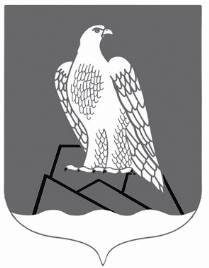 АДМИНИСТРАЦИЯСЕЛЬСКОГО ПОСЕЛЕНИЯИнзерский СЕЛЬСОВЕТ Муниципального района Белорецкий район РЕСПУБЛИКИ БАШКОРТОСТАН453560, РБ, Белорецкий район, с.Инзер, ул.Котовского, 2а